ACTUACIONS DE PARTICIPACIÓ REALITZADES: ESTUDI PREVI INTERVENCIÓ ESCODINESLa participació desenvolupada ha consistit en diferents accions amb el veïnat i agents del barri:_Entrevista a agents clau del territori, les entitats entrevistades han estat les següents:— Pla de Desenvolupament Comunitari Escodines— Associació Veïnal de les Escodines— Fundació Germà Tomàs Canet— Centre La Llum— Mutuam. Residència persones amb malaltia mental La Sardana— Clínica Sant Josep— La Cova de Sant Ignasi— Fem Barri— Mezquita Al-Fath _Enquesta oberta, juliol 2023._Marxa exploratòria per a dones i persones no binàries, juliol 2023._Taller de propostes amb el veïnat, setembre 2023.Aquest procés ha servit per conèixer el punt de vista del veïnat i de les associacions del barri així com dels responsables tècnics dels equipaments presents a l’entorn. Resultats de l’enquesta_Han participat 68 persones a l’enquesta.65% són dones_88,2% majors de 30 anys_56,7% resideixen al barri de les Escodines.En relació als aspectes més ben valorats del barri de les Escodines, els enquestats han respost com a més positius els següents: la centralitat del barri i la proximitat al centre, les vistes i el paisatge, la proximitat al transport públic i als equipaments, els carrers pacificats al trànsit, com també el caràcter i identitat pròpia del barri. 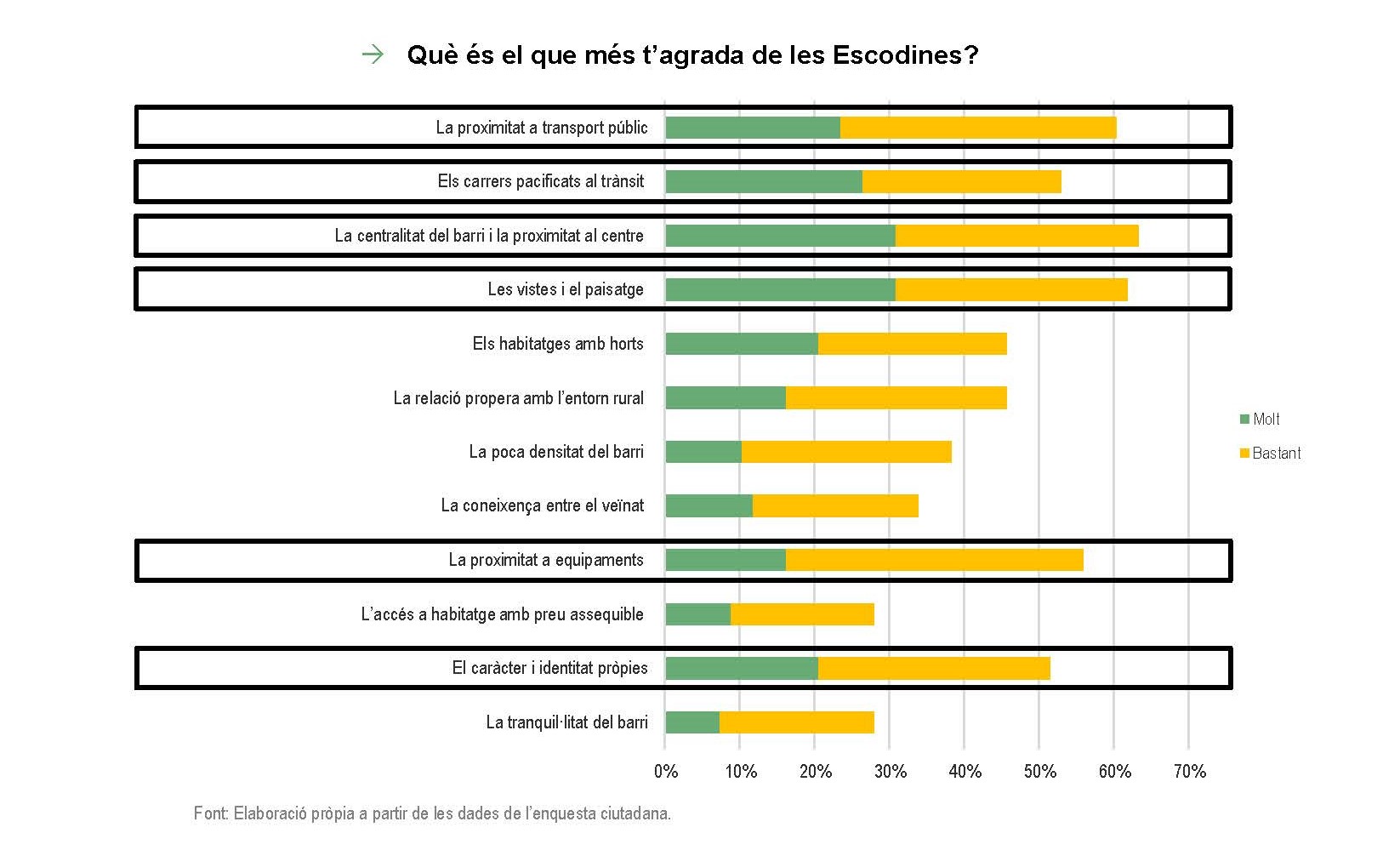 En relació als principals problemes que té les Escodines, els enquestats han respost com a més importants els següents: l’estigma i imatge negativa del barri; problemes de brutícia i insalubritat (deixalles, plagues, coloms, etc.); la quantitat d’edificis degradats i en estat ruïnós; i la pèrdua de comerç i activitats a planta baixa. 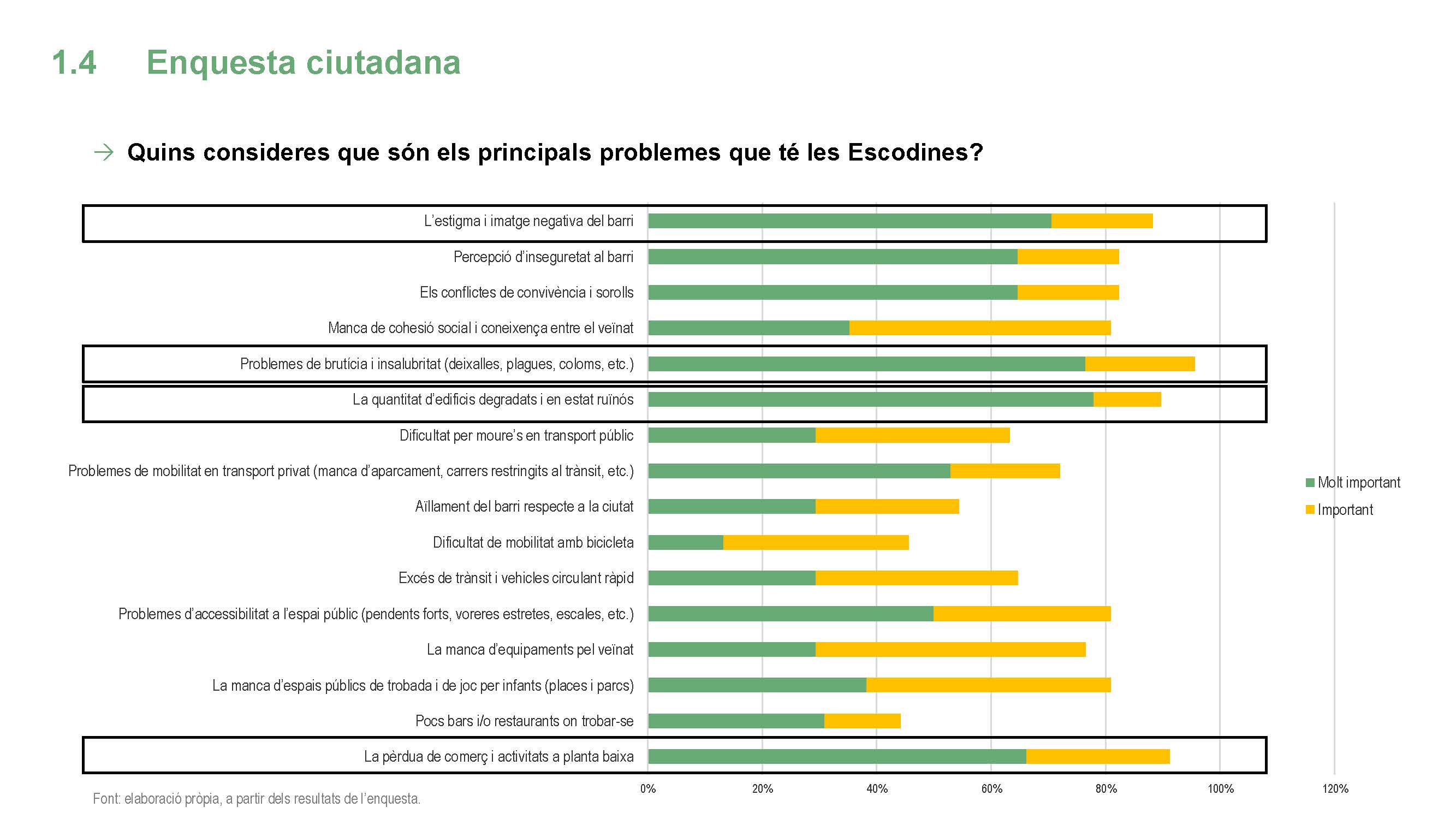 Pel que fa a les actuacions que els enquestats creuen que són les més prioritàries a desenvolupar per part de l’Ajuntament són: activar el comerç i altres activitats econòmiques; millorar l’espai públic (mobiliari urbà, il·luminació, verd, voreres, jocs infantils, etc.); treballar entorn a l’ocupació conflictiva d’habitatges; i evitar que hi hagi habitatges buits.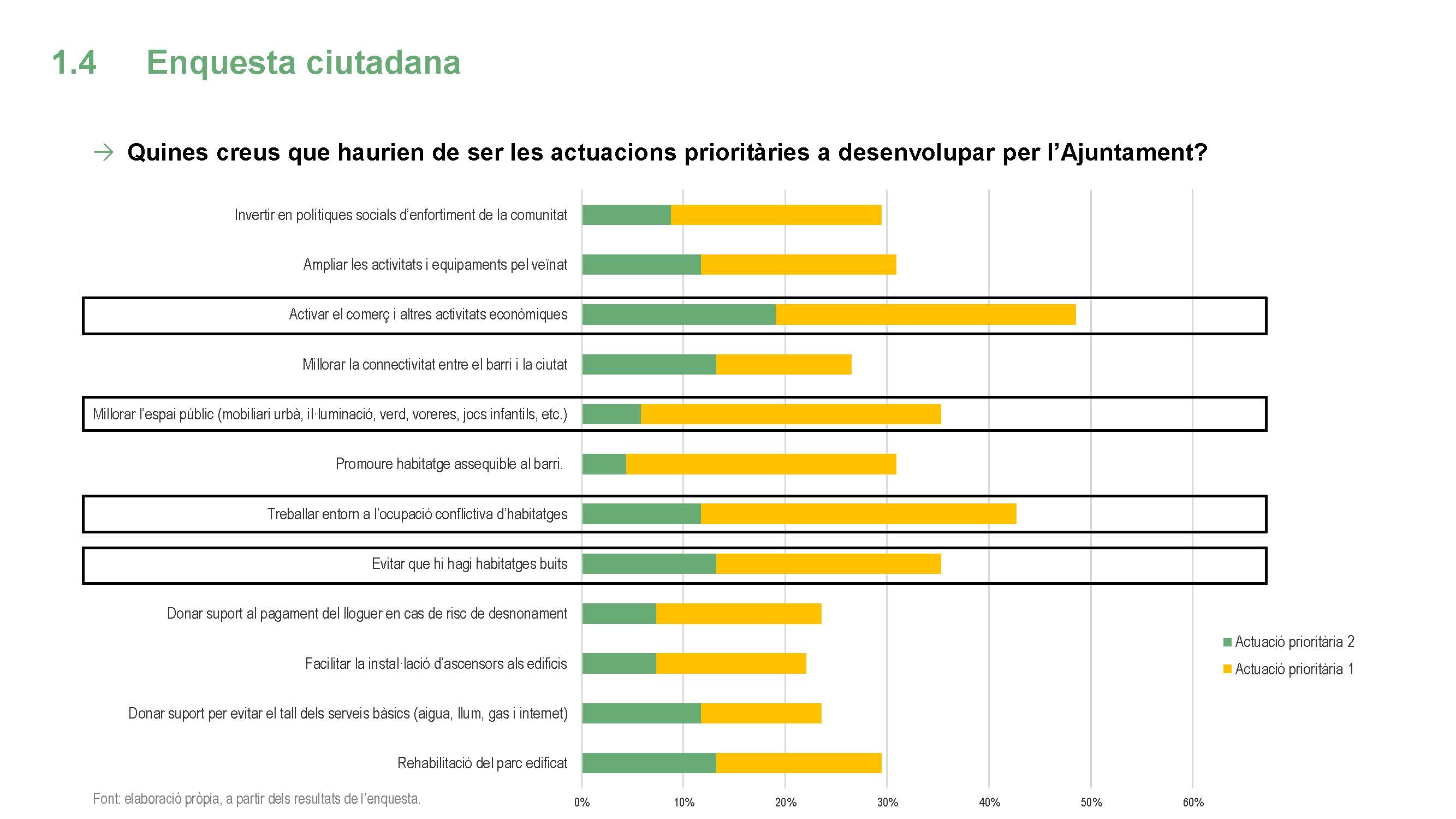 Què hi ha previstA partir de totes les accions participatives esmentades, així com de la diagnosi realitzada a partir de l’anàlisi social, econòmica, urbanística, dels espais públics, dels recursos residencials i de l’estat del parc d’habitatges i locals, i les iniciatives existents al barri de les Escodines, s’han formulat 4 eixos estratègics d’actuació, que han de donar resposta als reptes plantejats en funció de l’àmbit. 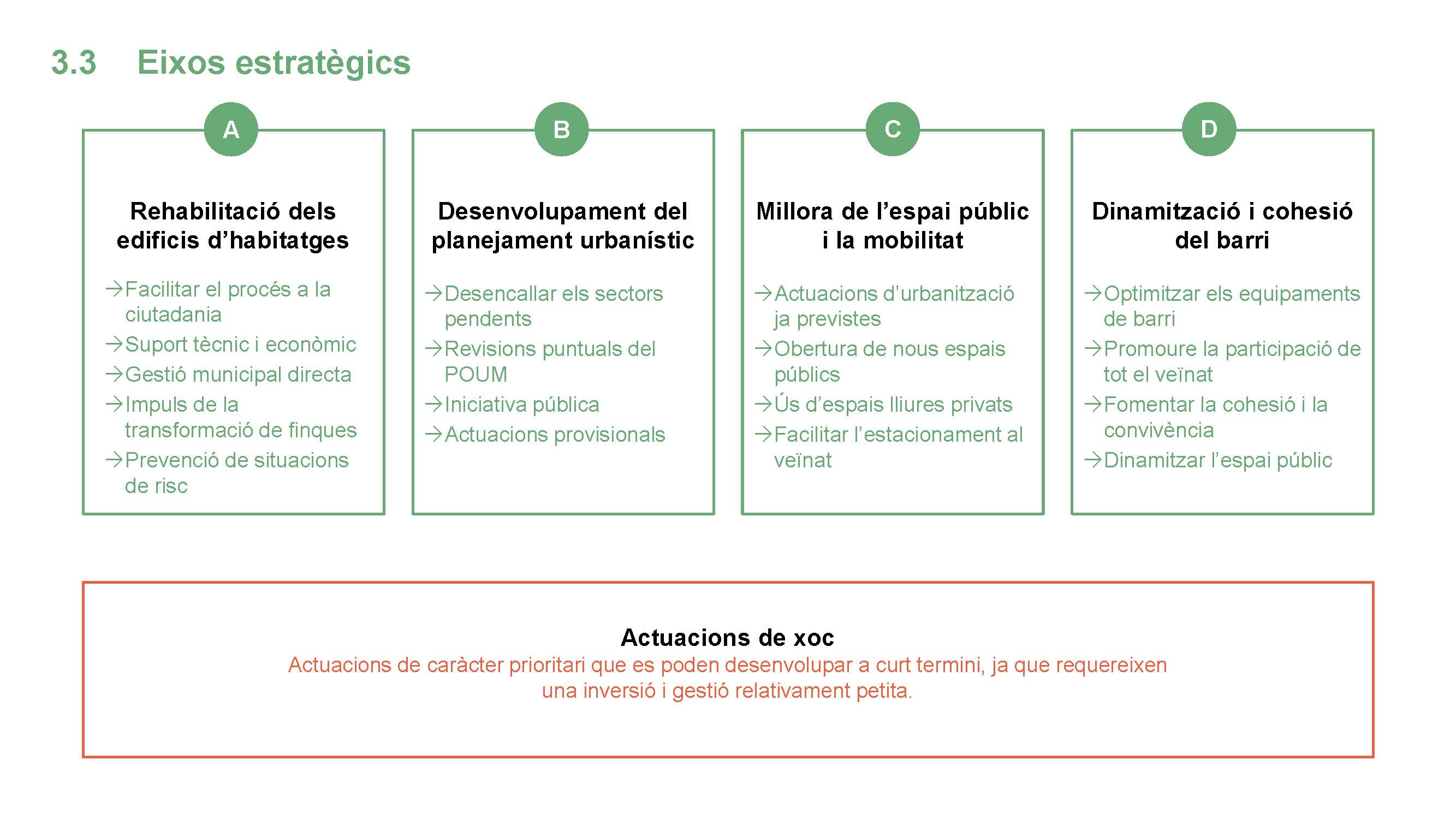 D’aquesta manera, i en base a aquests eixos, els propers mesos es preveuen concretar un seguit d’estratègies i propostes d’actuació mitjançant un Pla d’acció: el Pla d’intervenció integral al barri de les Escodines. Aquest Pla  recollirà les principals actuacions a desenvolupar i en detallarà la governança i el calendari d’implementació.En paral·lel, per la definició d’aquestes actuacions, i per tal de facilitar i donar continuïtat al treball amb el veïnat i els agents del barri, es proposa constituir un espai de participació formal encara per definir.